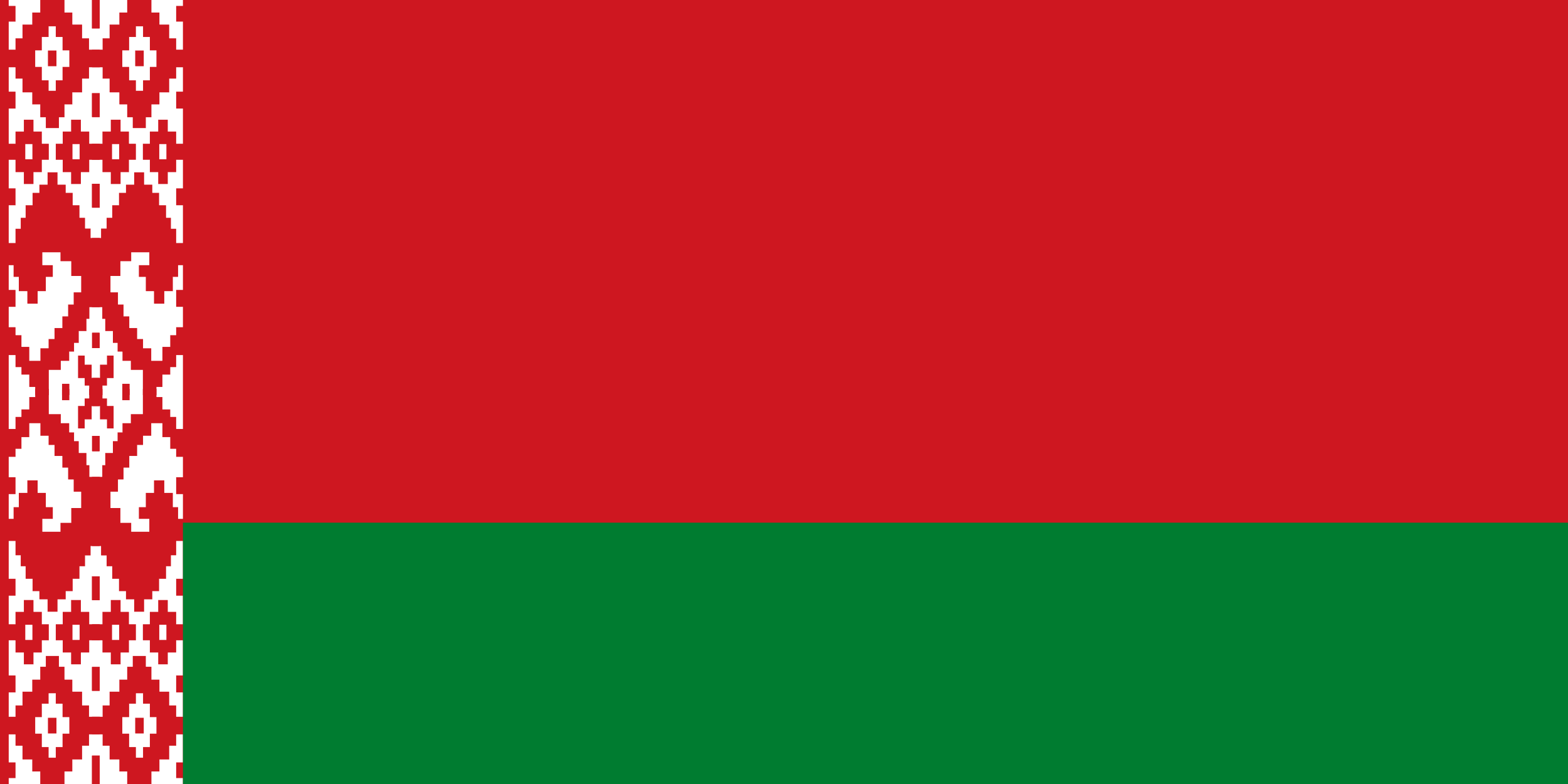 Conference: TEDUTRAIN’22Committe: UNWOMENTopic: Gender Reladet MobbingCountry: BelarusDelegation: Nazlı Ekin Güney, Keçiören Sınav College                                POSİTİON PAPER   Mobbing is a situation that many women suffer from in the world today.Gender related mobbing means psychological violence,oppression,harrassment,inconvenience or distress to women in the workplace.As Belarus,we believe that we have done lots of things about bullying and harassment suffered by our women who make up the majority of our population.   So let’s talk about the reasons for this, the main reason is sexism. A lot of people think that women shouldn’t work. They should stay home and have children. The reason they thinks so is that earning money is men’s job. Howewer if women who do not listen them and work on their own feet, mobbing is aplied in the workplace.    To save women from this situation, it is not enough to pass laws and punnish them, you have to educate your people. This what Belarus is doing if the public is educated, this situation can be insilled in future generations  so that we can find a sustainable solution. Belarus believe that children will shape the future so if you educate them this problem will not happen again and our women can work wherever they want. Without any doubt or fear.